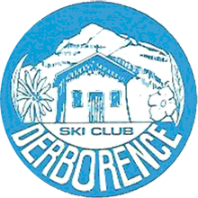 Weekend Enfant (J&S) 2022 : 
Les MarécottesDétailsLieu : Clou Dellé 2, 1923 Les Marécottes
Date : 5 - 6 mars 2022
Weekend J&S : Weekend de 2 jours en gestion autonomeHoraires du bus : 	Samedi matin, départ à 8h00 sur la place
Dimanche soir, retour vers 17h30LogementLe ski-club logera à la maison de vacances « Les Rochers », à deux pas des pistes de ski du domaine des Marécottes.Le chalet comprend 42 lits répartis comme suit :6 chambres à 4 lits avec salle de bain3 chambres à 6 lits avec salle de bainToutes les informations sont disponibles sur le site web suivant :
https://www.hebergement-location-groupe-valais.com/ TarifsVous trouverez ci-dessous les tarifs pour le weekend :1er enfant = CHF 100.- / CHF 75.- si MP ou enfant dès 2016
2ème enfant de la même famille = CHF 90.- / CHF 65.- si MP ou enfant dès 2016
3ème enfant de la même famille = CHF 80.- / CHF 55.- si MP ou enfant dès 2016
4ème enfant de la même famille = CHF 70.- / CHF 45.- si MP ou enfant dès 2016Non-membre (sous réserve de disponibilité) = CHF 180.- / 150 si MP ou enfant dès 2016
Moniteur / Aide de camp = CHF 0.-Ces tarifs comprennent :Hébergement pour les 2 jours avec literieRepas (samedi soir, dimanche matin et dimanche midi)Remontées mécaniques pour les 2 joursTransport en busRemarquesQuelques informations supplémentaires :Le logement a été loué en gestion autonome, mais l’établissement dispose de toute la literie nécessaire. Les sacs de couchage ne sont donc pas nécessaires.A l’instar du dernier week-end J&S, le samedi à midi nous mangerons un pique-nique pour laisser le temps à notre cuisinier de prendre ses marques ! Nous laissons donc le soin aux parents de préparer un pique-nique pour le premier jour. Si la cuisine est disponible pour midi, nous vous informerons via le groupe WhatsApp « Week-end J&S 2022 ».Les parents désireux de donner un coup de main le dimanche matin (aide au rangement, nettoyage) sont les bienvenus ! Veuillez nous le faire savoir via le formulaire d’inscription !InscriptionsInscription : Lien inscriptionDélai : Inscription et paiement jusqu’au Dimanche 20 février 2022
Contact : lulupap@netplus.ch en cas de questions
Informations importantes :Les inscriptions se font uniquement par le biais du formulaire prévu à cet effet. Aucun mail, SMS, téléphone ne seront pris en considération.Le paiement confirme l’inscription ! Pas de remboursement possible en cas d'annulation ou retour prématuré ! Posséder éventuellement une assurance annulation personnelle.Au plaisir de vous retrouver sur les pistes des Marécottes !!!

	Le Comité